Фототаблица осмотра конструкций расположенныхпо адресу: территория СНТ 49 «Черёмушки» от 30.01.2023.Съёмка проводилась в 11 часов 00 минут телефоном Xiaomi 11T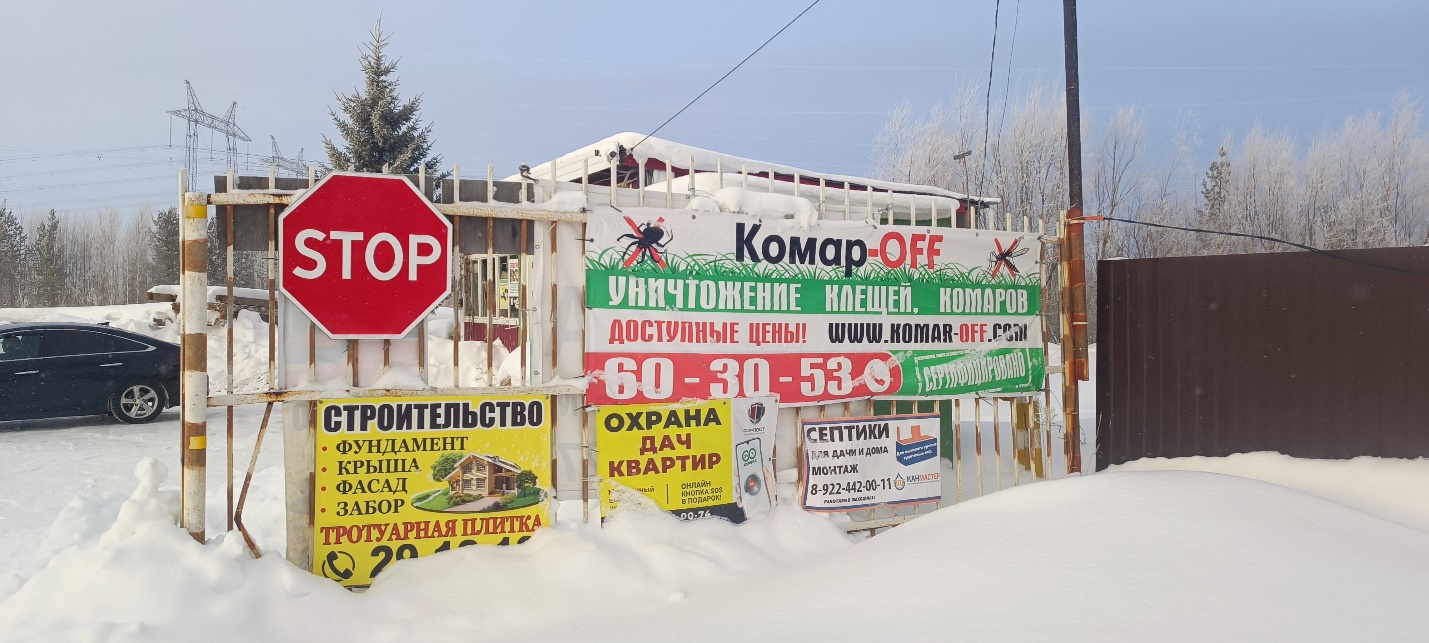 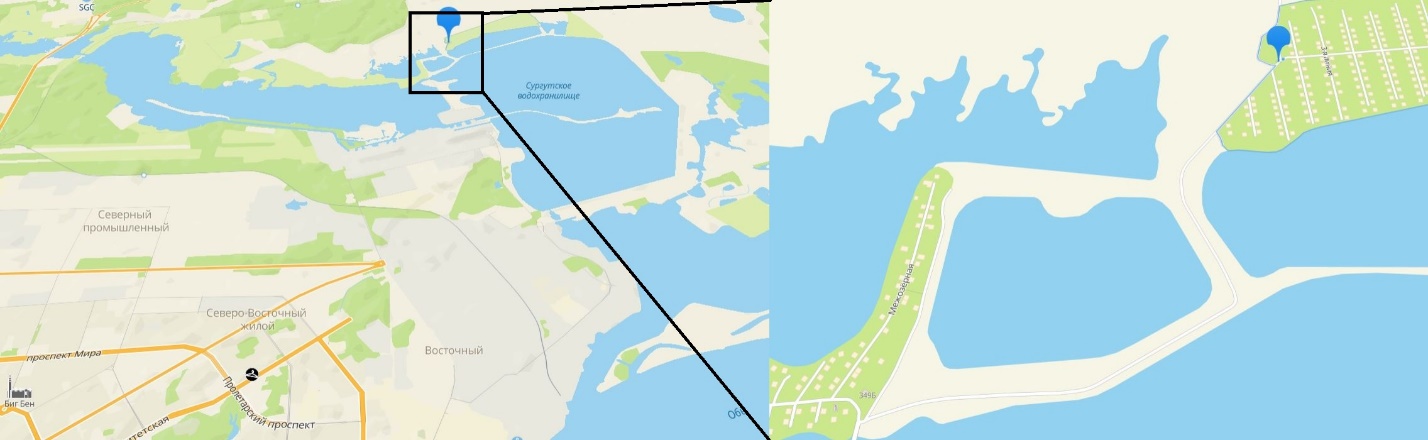 